    桃園市進出口商業同業公會 函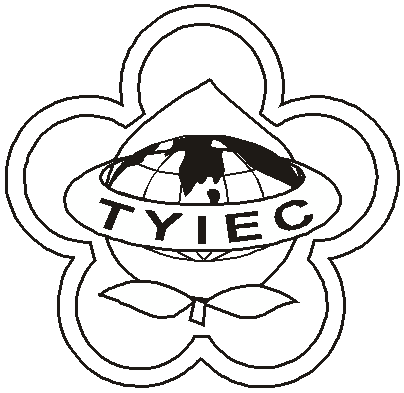          Taoyuan Importers & Exporters Chamber of Commerce桃園市桃園區春日路1235之2號3F           TEL:886-3-316-4346   886-3-325-3781   FAX:886-3-355-9651ie325@ms19.hinet.net     www.taoyuanproduct.org受 文 者：弘曄有限公司發文日期：中華民國107年12月5日發文字號：桃貿水字第1070388號附    件： 主    旨：為便利菸酒業者許可執照補發申請作業，自107         年12月1日起實施「補發菸酒製造業及進口業         許可執照線上申辦」， 敬請查照。說     明：一、依據財政部國庫署台庫酒字第10703784470               號函辦理。           二、為簡化菸酒製造業及進口業許可執照之               補發申請，自107年12月1日起可採線                上申辦，申請補發許可執照時，僅需將               填妥之申起書及附件掃描成電子檔上傳                至財政部國庫署「菸酒製造/進口業許可               執照線上申辦系統」，即完成申辦，免再               檢附紙本文件，可減少郵寄及親自送件               之不便及費用。           三、上開線上申辦系統置於財政部國庫署網               站(網址:www.nta.gov.tw)之「菸酒管理               業務」主題專區/菸酒製造/進口業許可               線上申辦系統項下。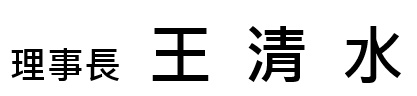 